AYIN SONUNDAKİ HÜKMÜNÜZ, YOLCULUK YAPTIĞINIZ ÜLKENİN HÜKMÜ GİBİDİRحكمك في نهاية الشهر حكم البلد الذي سافرت إليهباللغة التركية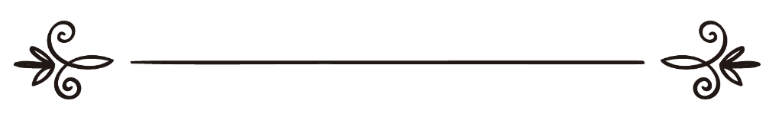 İlmî Araştırmalar ve Dâimî Fetvâ Komisyonuاسم المؤلفاللجنة الدائمة للبحوث العلمية والإفتاءÇevirenMuhammed Şahinترجمةمحمد شاهينGözden GeçirenAli Rıza Şahinمراجعةعلي رضا شاهينSoru: Ramazan orucuna Sudan’da başladım ve Cumartesi günü oruç tuttuk. Pazar günü komşu ülkelerden birine yolculuk yaptığımda oranın halkının Pazar günü oruca başladıklarını öğrendim. Sudan halkı 29 gün oruç tuttuktan sonra bayram yaptı. Benim gittiğim komşu ülkede ise (ben oruca başladıktan) 29 gün sonra bayram yapmadı. Ramazan ayı 29 gün olduğu halde Sudan halkıyla beraber orucumu 29 günde tamamlarsam, hüküm ne olur, komşu ülkeyle birlikte hareket ederek 30 güne tamamlarsam, hüküm ne olur?Cevap: Ayın sonunda seninle ilgili hüküm yolculuk yaptığın ülkenin hükmü gibidir. Dolayısıyla (yirmidokuz gün oruç tuttum diye) oruca son verip bayram etmen câiz değildir.Aksine onlara yönelik hitabın genel hükmüne sen de dahil olduğun için onlarla birlikte orucu tamamlaman gerekir. Fakat ayın sonunda başka bir ülkeye intikal eden kimse sadece 28 gün oruç tutmuşsa, onun bunu 29 güne tamamlamak için bayramdan sonra başka bir gün kaza etmesi gerekir. Çünkü bir ay, 29 günden eksik olmayacağı gibi, 30 günden de fazla olmaz.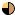 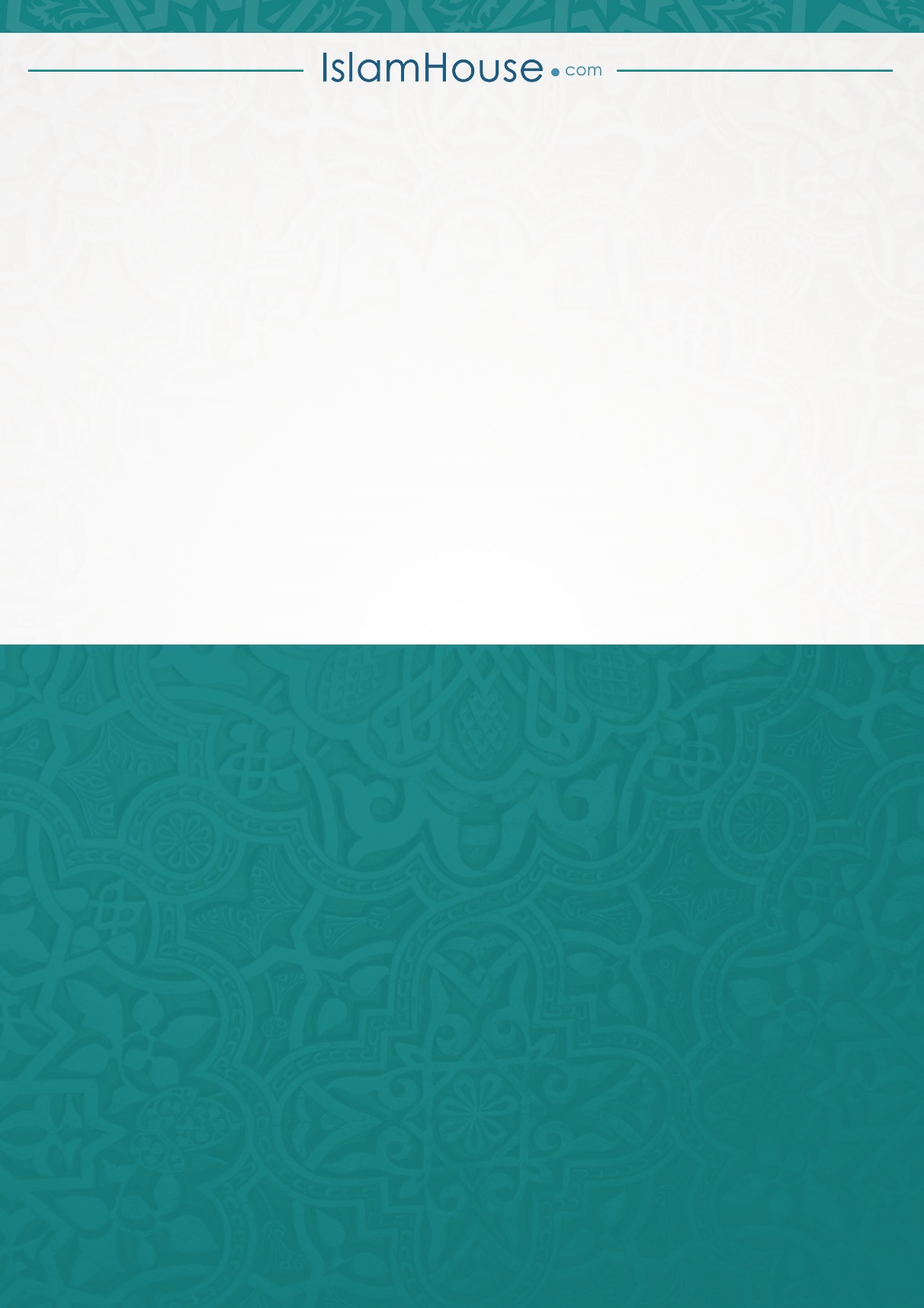 